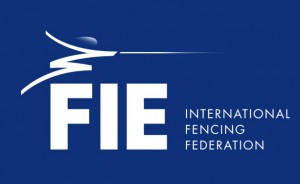 Compétition satellite de la FIE (arme, sexe) [« Épée masculine »]Date de la compétition [« date, mois et année»]Chers amis,C'est avec un grand plaisir que je vous invite au nom de la compétition au nom de la nom de la Fédération d'escrime hôte, qui sera organisé à ville et pays le date.Vous trouverez ci-après les détails de cette compétition :Organisateurs :Nom de la Fédération d'escrime hôteAdresse de la Fédération d'escrime hôteTéléphone :E-mail :Lieu de la compétitionNom et adresse du lieu de la compétition [« Stade Pierre de Coubertin, 82 Avenue Georges Lafont 75016 Paris. Métro : Porte de St Cloud »]Programme de la compétitionVendredi 01 février 	14h00 – 21h00  	Inscriptions / Contrôle des armesSamedi 02 février	07h00 			Ouverture du lieu de la compétition			07h15			Paiement / Ouverture du contrôle des armes09h00			Début de la compétition individuelle17h00			Demi-finales et finaleDimanche 03 février	07h00 			Ouverture du lieu de la compétition			07h15			Paiement / Ouverture du contrôle des armes09h00			Début de la compétition par équipes15h30			FinaleNombre de participantsLe nombre de participants n'est pas limitéInscriptionsLa compétition est ouverte à tous les tireurs titulaires d'une licence FIE 201x-201x valide. Aucun tireur n'est autorisé à participer à une compétition officielle de la FIE s'il est âgé de moins de 13 ans au 1er janvier de l'année de la compétition.Les inscriptions des tireurs, des équipes et des arbitres ne peuvent être effectuées que sur le site Web de la FIE, www.fie.org, dans les délais spécifiés dans les Règles d'organisation de la FIE (cf. o.54).Frais d'inscriptionCompétition individuelle : ____ EUR. Les frais d'inscription de chaque délégation nationale devront être payés par virement bancaire sur le compte suivant :Nom de l'établissement teneur du compte, N° IBAN avant le date.Les frais d'inscription peuvent également être réglés au moment de l'inscription avant le début de la compétition.Obligations relatives aux arbitresAucune obligationFormuleLes compétitions satellites se tirent suivant la formule de la FIE pour les compétitions juniors (cf.  .35-o.41). Toutefois : 1) S'il y a un pré-tournoi de qualification auquel tous les tireurs engagés dans le tournoi satellite participent, la composition des poules du tournoi satellite sera établie suivant les résultats du pré-tournoi (la composition des poules du pré-tournoi devra suivre le règlement satellite). 2) Les organisateurs auront le droit d'organiser des matches supplémentaires pour établir le classement pour les places finales de la 9e place jusqu'à la fin. Dans ce cas, ce classement (9 et suivants) sera établi suivant ces matches supplémentaires. Hébergement et transportContactez adresse électronique ou consultez le site Web site Web avant le date si vous souhaitez bénéficier des tarifs préférentiels négociés par les Organisateurs. Aide à l'obtention d'un visaVérifiez les exigences de visa du pays de destination avant de réserver vos billets. Les personnes ayant besoin d'aide pour obtenir un visa doivent contacter adresse électronique avant le date d'échéance.Informations supplémentaires et contactNom de l'organisateur, adresse de l'organisateur, adresse électronique de l'organisateur, numéro de téléphone de l'organisateurNom du contact, numéro de téléphone portable du contact, adresse électronique du contactCordialement,NomPrésident[www.globalcupfencing.org#globalcup2016 Retrouvez-nous sur Facebook}